СОВЕТ ГОРОДА НУРЛАТ НУРЛАТСКОГО МУНИЦИПАЛЬНОГО РАЙОНА РЕСПУБЛИКИ ТАТАРСТАН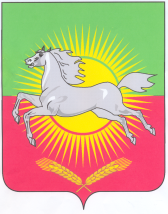        КАРАР      РЕШЕНИЕ28 мая  2013                                                                                              № 88Об утверждении перечня должностей муниципальной службы в органах местного самоуправления города Нурлат Нурлатского муниципального района Республики Татарстан, при назначении на которые граждане и при замещении которых муниципальные служащие обязаны представлять сведения о своих доходах, об имуществе и обязательствах имущественного характера, а также сведения о доходах, об имуществе и обязательствах имущественного характера своих супруги (супруга) и несовершеннолетних детей          В соответствии со статьей 8 Федерального закона от 25 декабря 2008 года № 273-ФЗ "О противодействии коррупции", статьей 15 Федерального закона от 2 марта 2007 года № 25-ФЗ "О муниципальной службе в Российской Федерации", статьей 12 Закона Республики Татарстан от 17 января 2008 года № 5-ЗРТ "О муниципальной службе в Республике Татарстан", с учетом Указа Президента Российской Федерации от 18 мая 2009 года № 557 "Об утверждении перечня должностей федеральной государственной службы, при назначении на которые граждане и при замещении которых федеральные государственные служащие обязаны представлять сведения о своих доходах, об имуществе и обязательствах имущественного характера, а также сведения о доходах, об имуществе и обязательствах имущественного характера своих супруги (супруга) и несовершеннолетних детей" и Указа Президента Республики Татарстан от 30 декабря 2009 года № УП-701 "Об утверждении перечня должностей государственной гражданской службы Республики Татарстан, при назначении на которые граждане и при замещении которых государственные гражданские служащие Республики Татарстан обязаны представлять сведения о своих доходах, об имуществе и обязательствах имущественного характера, а также сведения о доходах, об имуществе и обязательствах имущественного характера своих супруги (супруга) и несовершеннолетних детей" Совет города Нурлат Нурлатского муниципального района, РЕШИЛ:1. Утвердить:Перечень должностей муниципальной службы в органах местного самоуправления города Нурлат Нурлатского муниципального района Республики Татарстан, при назначении на которые граждане и при замещении которых муниципальные служащие обязаны представлять сведения о своих доходах, об имуществе и обязательствах имущественного характера, а также сведения о доходах, об имуществе и обязательствах имущественного характера своих супруги (супруга) и несовершеннолетних детей (приложение);2. Контроль за исполнением данного решения возложить на управляющего делами Совета города Нурлат  Нурлатского муниципального района Республики Татарстан.Председатель Совета города НурлатНурлатского муниципального района                               Н.Ш. ШараповПриложение к решению Совета города НурлатНурлатского муниципального района от 28 мая 2013 года  № 88Перечень должностей муниципальной службы в органах местного самоуправления города Нурлат Нурлатского муниципального района Республики Татарстан, при назначении на которые граждане и при замещении которых муниципальные служащие обязаны представлять сведения о своих доходах, об имуществе и обязательствах имущественного характера, а также сведения о доходах, об имуществе и обязательствах имущественного характера своих супруги (супруга) и несовершеннолетних детейГлава 1. Должности муниципальной службыв аппарате представительного органа1. Высшие должности муниципальной службыРуководитель аппарата (управляющий делами).2. Главные должности муниципальной службыНачальник (заведующий) самостоятельного отдела.3. Ведущие должности муниципальной службыЗаместитель начальника (заведующего) самостоятельного отдела;заведующий самостоятельным сектором;помощник главы города;советник главы города;заведующий сектором в составе самостоятельного отдела.4. Старшие должности муниципальной ужбыГлавный специалист отдела, сектора;ведущий специалист отдела, сектора.Глава 2. Должности муниципальной службы в исполнительном комитете, аппарате исполнительного комитета1. Высшие должности муниципальной службыРуководитель исполнительного комитета;первый заместитель руководителя исполнительного комитета;заместитель руководителя исполнительного комитета;руководитель аппарата (управляющий делами) исполнительного комитета.2. Главные должности муниципальной службыНачальник управления;начальник (заведующий) самостоятельного отдела;руководитель иного структурного подразделения.3. Ведущие должности муниципальной службыЗаместитель начальника управления;заместитель начальника (заведующего) самостоятельного отдела;заместитель руководителя иного структурного подразделения;заведующий самостоятельным сектором;помощник руководителя исполнительного комитета;советник руководителя исполнительного комитета;начальник отдела в составе управления;заведующий сектором в составе управления;заведующий сектором в составе самостоятельного отдела.4. Старшие должности муниципальной службыГлавный специалист управления, отдела, сектора, иного структурного подразделения;ведущий специалист управления, отдела, сектора, иного структурного подразделения.Глава 3. Должности муниципальной службы в ином органе местного самоуправления, аппарате иного органа местного самоуправления1. Высшие должности муниципальной службыРуководитель иного органа местного самоуправления;заместитель руководителя иного органа местного самоуправления.2. Главные должности муниципальной службыНачальник (заведующий) самостоятельного отдела;аудитор контрольного органа.3. Ведущие должности муниципальной службыЗаместитель начальника (заведующего) самостоятельного отдела;заведующий самостоятельным сектором;заведующий сектором в составе самостоятельного отдела.4. Старшие должности муниципальной службыГлавный специалист отдела, сектора;ведущий специалист отдела, сектора.